Report Card Data Collection HandbookFor the Implementation of:AS 14.03.12020 U.S.C. 6301-7941PL 107-110Reauthorization of ESEA (No Child Left Behind Act)and4 AAC 06.895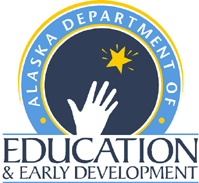 2015-2016School YearAlaska Department of Education & Early DevelopmentTeaching & Learning Support801 W. 10th Street, Suite 200P.O. Box 110500Juneau, AK 99811-0500Telephone (907) 465-8686Fax (907) 465-8400Table of ContentsGeneral Instructions for Report Card Spreadsheet	3General Instructions for Report Card Templates	4Due Dates	4Required Data Elements	5Report Card to the Public Data Collection (Spreadsheet)	7Appendix A - Returning the Report Card to the Public Data Collection	9 General Instructions for Report Card SpreadsheetNo Child Left Behind (NCLB), Alaska Statute 14.03.120, and State Regulation 4 AAC 06.895 require each school and district to disseminate a report card to parents before, or as soon as possible after, school opens for instruction in the fall. Each district and school site, working with the district, may determine the format of the report; however, the required elements are listed in 4 AAC 06.895 and can be found in Appendix C of this document.Through AS 14.03.120, each district must provide to The Department of Education & Early Development (EED) a report on the performance of each public school and public school students in the district, with specific data elements indicated in statute.  EED is required to provide an annual report on the performance of the state’s public schools to the Governor, the state legislature, and the U.S. Department of Education no later than January 15 of each year.EED collects data from districts using an Excel spreadsheet, customized with data for each individual district. This year’s data collection is greatly simplified due to improved efficiencies in how EED collects data. Also, password protection of the spreadsheet is not  required since no individually identifiable data is submitted.The 2015-2016 version of the spreadsheet replaces any forms used in previous years. Note: These Excel spreadsheets should not be reported publically.If your district has not received a spreadsheet, the spreadsheet was not received by the correct person in the district, or if you have any questions regarding the spreadsheet, please contact Eric Caldwell via email at eric.caldwell@alaska.gov or by phone at (907) 465-8435.The Report Card Data Collection Handbook gives instructions for calculating the data used to complete the Report Card to the Public spreadsheet as provided to each district by EED.The items in this spreadsheet will be used by EED and your district to comply with NCLB, AS 14.03.120, and 4 AAC 06.895.Spreadsheets are due to EED by July 15, 2016.General Instructions for Report Card TemplatesIn addition to the Report Card to the Public spreadsheet, EED has created both a District Report Card Template and a School Report Card Template that meet all NCLB Report Card requirements. The district and school templates will be posted in late August, once final state assessment data are made available.Recently amended Title I regulations call for states and districts to report state National Assessment of Educational Progress (NAEP) results into state and district report cards. The state will make data listed below available within the School District Report Card template. The following areas must be included:statewide Grade 4 and Grade 8 reading and mathematics proficiency levels subgroup proficiency levels; and,participation rate for students with disabilities and English language learners The School District Report Card and School Report Cards presented to the local public must include, at a minimum, the information required by AS 14.03.120 as well as the NCLB Report Card reporting requirements outlined in 4 AAC 06.895.Due DatesRequired Data ElementsEach public school district will determine the format of their School District Report Card and School Report Cards. The reports must include all required elements. Each public school, including charter schools, shall submit the annual report required by AS 14.03.120 (d) and 4 AAC 06.895.Districts shall disseminate their report cards by providing them to the department, distributing them to schools and parents in the district, posting the reports on the Internet if the district maintains a website, and any other means of distribution the district chooses.  When reporting assessment data to the public, these data are subject to the state’s data suppression rules, detailed at:http://www.eed.alaska.gov/tls/assessment/pdf_files/2LeveLReportingProtocol.pdfhttp://www.eed.alaska.gov/tls/assessment/pdf_files/4LevelReportingProtocol.pdfEach public school district shall compile the school reports and include them along with its district report. Each district will have a single district Report Card Coordinator who is to be responsible for compiling the school reports. Please contact your district Report Card Coordinator with your initial questions.Under 14.03.120 school districts are required to annually:submit a report that establishes district goals and priorities, includes a plan for achieving those goals, and measures the district’s level of achievement toward those goals to the Department of Education & Early Development. This report must also be made available to the local public. The NCLB Consolidated Program Application could meet this requirement;have each school conduct a public meeting at which the school's performance and the performance of the school's students are shared with the community, and forward a school-level report of performance to the district superintendent; and,submit a School District Report Card to the Public to the Department of Education & Early Development and make it available to the local public.The following data elements are also required:accreditation information;results and participation rates for norm-referenced achievement tests in reading, language, and mathematics;results and participation rates for state standards-based assessments in reading, writing, and mathematics;description of student, parent, community, and business involvement in student learning;attendance rate;retention rate;dropout rate;graduation rate;annual percent of enrollment change;annual percent of enrollment change due to student transfers;summaries of comments gathered as a result of presenting the report;if Native language education is provided, a summary and evaluation of the  curriculum described in AS 14.30.420;the number and percentage of students in each school who successfully complete the alternative assessment program but who do not reach the state performance standards at the competency exam level in reading, English, or mathematics;the number and percentage of pupils in each school who take and who successfully complete an alternative assessment program in reading, English, or mathematics;school improvement designations;schools identified as persistently dangerous; and,teacher qualifications.Report Card to the Public Data Collection (Spreadsheet)Student and Parent SurveysReport the number and percentage of students responding to teacher evaluation surveys.Report the number and percentage of parents responding to teacher evaluation surveys.Community InvolvementReport the average number of volunteer hours per week spent in the school by parents and interested community members.The Comments tab is available to describe activities performed by community volunteers.  Descriptions should briefly discuss the roles of community volunteers and how their involvement benefits the school.School/Business PartnershipsReport the number of school/business and/or interagency partnerships operating under written agreement during the school year.A narrative description of each partnership must be reported to EED.  This description will discuss the partner’s activities in the school and the results of that partnership.  These narrative descriptions are to be collected in a Microsoft Word document or placed in the Comments tab of the spreadsheet and sent to EED at the same time as the spreadsheet.Community FeedbackReport the number of persons commenting on school district activities during the school year, broken out by subgroup (i.e., students, parents, community members).The Comments tab is available for districts to report student, parent, and community member comments.  When reporting comments, please indicate the school number, whether the comment was from a student, parent, or community member, and the nature of the comment.Percentage of Classes Taught by Highly Qualified TeachersReport the percentage of classes taught by highly qualified teachers by dividing the number of classes taught in the school by highly qualified teachers by the total number of classes taught in the school. Only report school-level HQT data in this report.Appendix A - Returning the Report Card to the Public Data CollectionOnce the data has been gathered and is ready to return to EED, please save the file in one of the following formats:.xls (Excel 97-2003).xlsx (Excel 2007-2013).txt (tab-delimited text file).csv (comma-delimited text file)Password protection is no longer required for the Report Card to the Public Data Collection spreadsheet, since no individually identifiable data is reported.Eric CaldwellResearch Analyst IIIeric.caldwell@alaska.gov(907) 465-8435Brian LaurentData Managerbrian.laurent@alaska.gov(907) 465-8418ReportDue ToOnSchool Report Card andDistrict Report CardParents and Public in districtBefore school opens for instruction in the fall, or as soon as possible when data is available from the stateReport Card Handbook Data Elements from SchoolsDistrict Report Card CoordinatorAt the end of the school yearDistrict Compilation of School Report Card DataDepartment of Education and Early DevelopmentJuly 15, 2016State Compilation of District ReportsGovernor, Legislature and PublicJanuary 15, 2017School NumberSchool NameStudents Eligible for SurveySurveys Returned by Students% of Student Surveys Returned999999Sample School12975.0%School NumberSchool NameParents Eligible for SurveySurveys Returned by Parents% of Parent Surveys Returned999999Sample School201050.0%School NumberSchool NameAverage Volunteer Hours/Week999999Sample School18School NumberSchool NameSchool/ Business Partnerships999999Sample School12School NumberSchool NameStudents Commenting Parents Commenting Community Members Commenting 999999Sample School425School NumberSchool Name% of Classes Taught by HQT999999Sample School80.0%